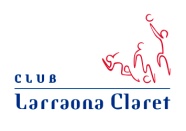 TORNEO DE PÁDEL LARRAONAI JORNADAParticipación en familia    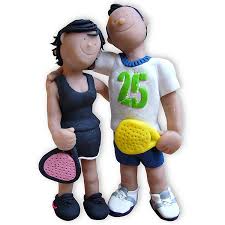 En Navarra Pádel- Mutilva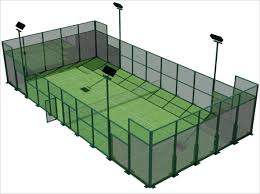 Día: 29 de Diciembre de 17:00 a 20:00 horasCategorías: A- masculino. B-femenino. C-Mixto. D-Padre o madre/hij@Indicar Nivel: a- alto, b-medio, c-iniciación 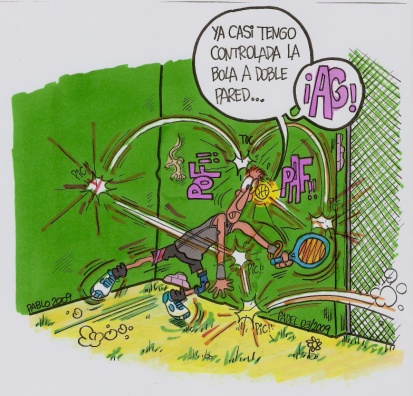 Precio: 10 euros/personaMerienda con reparto de premios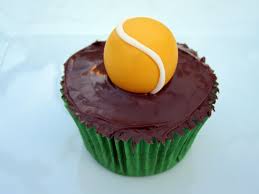 Inscripción por correo: club@larraona.org. Último día 22 de DiciembrePagaremos en Recepción de Navarra Pádel durante la competición.                                                                            CLUB LARRAONA CLARET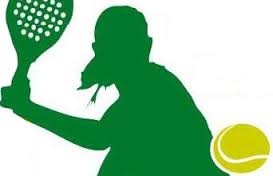 